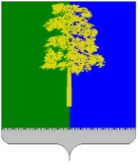 Муниципальное образование Кондинский районХанты-Мансийского автономного округа - ЮгрыАДМИНИСТРАЦИЯ КОНДИНСКОГО РАЙОНАПОСТАНОВЛЕНИЕВ соответствии со статьей 179 Бюджетного кодекса Российской Федерации, руководствуясь постановлением администрации Кондинского района от 29 августа 2022 года № 2010 «О порядке разработки и реализации муниципальных программ Кондинского района», администрация Кондинского района постановляет:Внести в постановление администрации Кондинского района от 25 октября 2022 года № 2337 «О муниципальной программе «О муниципальной программе Кондинского района «Формирование градостроительной документации»» следующие изменения:В приложении к постановлению:Строку «Параметры финансового обеспечения муниципальной программы» паспорта муниципальной программы изложить в следующей редакции:«».Таблицу 1 изложить в новой редакции (приложение 1). Таблицу 2 изложить в новой редакции (приложение 2). Таблицу 3 изложить в новой редакции (приложение 3).2. Постановление обнародовать в соответствии с решением Думы Кондинского района от 27 февраля 2017 года № 215 «Об утверждении Порядка опубликования (обнародования) муниципальных правовых актов и другой официальной информации органов местного самоуправления муниципального образования Кондинский район» и разместить на официальном сайте органов местного самоуправления муниципального образования Кондинский район.3. Постановление вступает в силу после его обнародования.Приложение 1к постановлению администрации районаот                             № Таблица 1Распределение финансовых ресурсов муниципальной программы (по годам)Приложение 2к постановлению администрации районаот                             №Перечень структурных элементов (основных мероприятий) муниципальной программыПриложение 3к постановлению администрации районаот                             №Таблица 3Показатели, характеризующие эффективность структурного элемента (основного мероприятия) муниципальной программыот                       2023 года№пгт. МеждуреченскийО внесении изменений в постановление администрации Кондинского района от 25 октября 2022 года № 2337 «О муниципальной программе Кондинского района «Формирование градостроительной документации» Параметры финансового обеспечения муниципальной программы Источники финансированияРасходы по годам (тыс. рублей)Расходы по годам (тыс. рублей)Расходы по годам (тыс. рублей)Расходы по годам (тыс. рублей)Расходы по годам (тыс. рублей)Параметры финансового обеспечения муниципальной программы Источники финансированиявсего2023202420252026 – 2030Параметры финансового обеспечения муниципальной программы всего37573,312013,93651,33651,318256,7Параметры финансового обеспечения муниципальной программы федеральный бюджет0,00,00,00,00,0Параметры финансового обеспечения муниципальной программы бюджет автономного округа36446,111653,53541,83541,817709,0Параметры финансового обеспечения муниципальной программы местный бюджет1127,2360,4109,5109,5547,7Параметры финансового обеспечения муниципальной программы иные источники финансирования0,00,00,00,00,0Параметры финансового обеспечения муниципальной программы Справочно: Межбюджетные трансферты городским и сельским поселениям района0,00,00,00,00,0Глава районаА.А.Мухин№ структурного элемента (основного мероприятия)Структурный элемент (основное мероприятие) муниципальной программы Ответственный исполнитель/ соисполнитель Источники финансированияФинансовые затраты на реализацию (тыс. рублей) Финансовые затраты на реализацию (тыс. рублей) Финансовые затраты на реализацию (тыс. рублей) Финансовые затраты на реализацию (тыс. рублей) Финансовые затраты на реализацию (тыс. рублей) № структурного элемента (основного мероприятия)Структурный элемент (основное мероприятие) муниципальной программы Ответственный исполнитель/ соисполнитель Источники финансированиявсегов том числев том числев том числев том числе№ структурного элемента (основного мероприятия)Структурный элемент (основное мероприятие) муниципальной программы Ответственный исполнитель/ соисполнитель Источники финансированиявсего2023 год2024 год2025 год2026-2030 годы1234567891.Обеспечение муниципальных образований Кондинского района документами территориального планирования  (1, 2)Управление архитектуры и градостроительства администрации Кондинского районавсего29 210,73 651,33 651,33 651,318 256,71.Обеспечение муниципальных образований Кондинского района документами территориального планирования  (1, 2)Управление архитектуры и градостроительства администрации Кондинского районафедеральный бюджет0,00,00,00,00,01.Обеспечение муниципальных образований Кондинского района документами территориального планирования  (1, 2)Управление архитектуры и градостроительства администрации Кондинского районабюджет автономного округа28 334,43 541,83 541,83 541,817 709,01.Обеспечение муниципальных образований Кондинского района документами территориального планирования  (1, 2)Управление архитектуры и градостроительства администрации Кондинского районаместный бюджет876,3109,5109,5109,5547,71.Обеспечение муниципальных образований Кондинского района документами территориального планирования  (1, 2)Управление архитектуры и градостроительства администрации Кондинского районаиные источники финансирования0,00,00,00,00,02.Освобождение земельных участков, планируемыхдля жилищного строительстваи комплекс мероприятий по формированию земельных участков для индивидуального жилищного строительства (1 таблицы 3)Муниципальное учреждение Управление капитального строительства Кондинского районавсего8362,68362,60,00,00,02.Освобождение земельных участков, планируемыхдля жилищного строительстваи комплекс мероприятий по формированию земельных участков для индивидуального жилищного строительства (1 таблицы 3)Муниципальное учреждение Управление капитального строительства Кондинского районафедеральный бюджет0,00,00,00,00,02.Освобождение земельных участков, планируемыхдля жилищного строительстваи комплекс мероприятий по формированию земельных участков для индивидуального жилищного строительства (1 таблицы 3)Муниципальное учреждение Управление капитального строительства Кондинского районабюджет автономного округа8111,78111,70,00,00,02.Освобождение земельных участков, планируемыхдля жилищного строительстваи комплекс мероприятий по формированию земельных участков для индивидуального жилищного строительства (1 таблицы 3)Муниципальное учреждение Управление капитального строительства Кондинского районаместный бюджет250,9250,90,00,00,02.Освобождение земельных участков, планируемыхдля жилищного строительстваи комплекс мероприятий по формированию земельных участков для индивидуального жилищного строительства (1 таблицы 3)Муниципальное учреждение Управление капитального строительства Кондинского районаиные источники финансирования0,00,00,00,00,0Всего по муниципальной программе:Всего по муниципальной программе:всего37573,312013,93651,33651,318256,7Всего по муниципальной программе:Всего по муниципальной программе:федеральный бюджет0,00,00,00,00,0Всего по муниципальной программе:Всего по муниципальной программе:бюджет автономного округа36446,111653,53541,83541,817709,0Всего по муниципальной программе:Всего по муниципальной программе:местный бюджет1127,2360,4109,5109,5547,7Всего по муниципальной программе:Всего по муниципальной программе:иные источники финансирования0,00,00,00,00,0Всего по муниципальной программе:Всего по муниципальной программе:Справочно: Межбюджетные трансферты городским и сельским поселениям района0,00,00,00,00,0В том числе:В том числе:Проектная частьПроектная частьвсего0,00,00,00,00,0Проектная частьПроектная частьфедеральный бюджет0,00,00,00,00,0Проектная частьПроектная частьбюджет автономного округа0,00,00,00,00,0Проектная частьПроектная частьместный бюджет0,00,00,00,00,0Проектная частьПроектная частьиные источники финансирования0,00,00,00,00,0Процессная частьПроцессная частьвсего37573,312013,93651,33651,318256,7Процессная частьПроцессная частьфедеральный бюджет0,00,00,00,00,0Процессная частьПроцессная частьбюджет автономного округа36446,111653,53541,83541,817709,0Процессная частьПроцессная частьместный бюджет1127,2360,4109,5109,5547,7Процессная частьПроцессная частьиные источники финансирования0,00,00,00,00,0В том числе:В том числе:Инвестиции в объекты муниципальной собственностиИнвестиции в объекты муниципальной собственностивсего0,00,00,00,00,0Инвестиции в объекты муниципальной собственностиИнвестиции в объекты муниципальной собственностифедеральный бюджет0,00,00,00,00,0Инвестиции в объекты муниципальной собственностиИнвестиции в объекты муниципальной собственностибюджет автономного округа0,00,00,00,00,0Инвестиции в объекты муниципальной собственностиИнвестиции в объекты муниципальной собственностиместный бюджет0,00,00,00,00,0Инвестиции в объекты муниципальной собственностиИнвестиции в объекты муниципальной собственностииные источники финансирования0,00,00,00,00,0Прочие расходыПрочие расходывсего37573,312013,93651,33651,318256,7Прочие расходыПрочие расходыфедеральный бюджет0,00,00,00,00,0Прочие расходыПрочие расходыбюджет автономного округа36446,111653,53541,83541,817709,0Прочие расходыПрочие расходыместный бюджет1127,2360,4109,5109,5547,7Прочие расходыПрочие расходыиные источники финансирования0,00,00,00,00,0Ответственный исполнительОтветственный исполнительУправление архитектуры и градостроительства администрации Кондинского районавсего29 210,73 651,33 651,33 651,318 256,7Ответственный исполнительОтветственный исполнительУправление архитектуры и градостроительства администрации Кондинского районафедеральный бюджет0,00,00,00,00,0Ответственный исполнительОтветственный исполнительУправление архитектуры и градостроительства администрации Кондинского районабюджет автономного округа28 334,43 541,83 541,83 541,817 709,0Ответственный исполнительОтветственный исполнительУправление архитектуры и градостроительства администрации Кондинского районаместный бюджет876,3109,5109,5109,5547,7Ответственный исполнительОтветственный исполнительУправление архитектуры и градостроительства администрации Кондинского районаиные источники финансирования0,00,00,00,00,0СоисполнительСоисполнительМуниципальное учреждение Управление капитального строительства Кондинского районавсего8362,68362,60,00,00,0СоисполнительСоисполнительМуниципальное учреждение Управление капитального строительства Кондинского районафедеральный бюджет0,00,00,00,00,0СоисполнительСоисполнительМуниципальное учреждение Управление капитального строительства Кондинского районабюджет автономного округа8111,78111,70,00,00,0СоисполнительСоисполнительМуниципальное учреждение Управление капитального строительства Кондинского районаместный бюджет250,9250,90,00,00,0СоисполнительСоисполнительМуниципальное учреждение Управление капитального строительства Кондинского районаиные источники финансирования0,00,00,00,00,0№ п/пНаименованиеструктурного элемента(основного мероприятия)Направления расходов структурного элемента (основного мероприятия)Наименование порядка, номер приложения, реквизиты нормативного правового акта (при наличии)№ п/пНаименованиеструктурного элемента(основного мероприятия)Направления расходов структурного элемента (основного мероприятия)Наименование порядка, номер приложения, реквизиты нормативного правового акта (при наличии)12341.Обеспечение муниципальных образований Кондинского района документами территориального планирования Заключение муниципального контракта на разработку документов территориального планированияФедеральный закон от 05 апреля 2013 года № 44-ФЗ«О контрактной системе в сфере закупок товаров, работ, услуг для обеспечения государственных и муниципальных нужд»2.Освобождение земельных участков, планируемыхдля жилищного строительстваи комплекс мероприятий по формированию земельных участков для индивидуального жилищного строительства Заключение муниципального контракта на выполнение работ по освобождению земельных участков, планируемых для жилищного строительства и комплекса мероприятий по формированию земельных участков для индивидуального жилищного строительстваФедеральный закон от 05 апреля 2013 года № 44-ФЗ «О контрактной системе в сфере закупок товаров, работ, услуг для обеспечения государственных и муниципальных нужд»№ Наименование показателяБазовый показатель на начало реализации муниципальной программы 01.01.2023г.Значения показателя по годамЗначения показателя по годамЗначения показателя по годамЗначения показателя по годамЗначение показателя на момент окончания реализации муниципальной программы № Наименование показателяБазовый показатель на начало реализации муниципальной программы 01.01.2023г.202320242025 2026-2030 годыЗначение показателя на момент окончания реализации муниципальной программы 123456781Количество сформированных земельных участков для жилищного строительства, в том числе для индивидуального жилищного строительства (нарастающим итогом), ед.728686868686